 Extended response alarm matrix scaffold 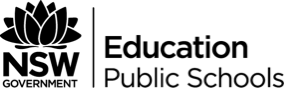 Name and DefineWhat is the nature of the aspect or element of the text or style you are discussing? DescribeDescribe the scenes/ ways in which this is shown in the text.Quotes, techniques that support the ideas about discovery.Explain EffectWhat is the effect of each piece of evidence on the audience?AnalyseWhat is the main meaning or message that we draw from this collection of evidence?How does the author hope to use them to shape the meaning we take from the text?Critically AnalysePositive/ negatives regarding the other factors or influences that may need to be considered. Element that may be omitted. What might these aspects add to our understanding of the way meaning is shaped in texts? EvaluateAssess. Make a judgment about how well or accurately the composer has achieved their aim/purpose. (This is your personal response – showing personal engagement)ALARM Matrix ScaffoldCritically Evaluate/SignificanceHow do the examples work together to explicitly communicate the way composers create meaning?Conceptualise (topic concept)From your analyses: What are the significant factors that influence or shape the way an author chooses to create meaning?Appreciate (applying to life)Explain why developing a deep understanding of the way composers create meaning is important to our understanding of literature. Why should we learn this? Explain how it can influence or shape our own writing style/choices.